Tider år 2018 – FÖSAM inom socialtjänsten.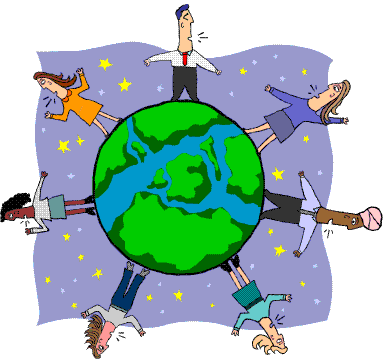 onsdagen den 7 febr onsdagen den 7 mars onsdagen den 11 apri
onsdagen den 9 maj                 torsdagen den  7 juni OBS! dagonsdagen den 5 septonsdagen den 10 oktonsdagen den 7 novonsdagen den 5 dec
tid och plats: kl. 13.15- 15.00i Bonaren, om inget annat meddelas.Dagordning skickas ut senast en vecka innan mötet. 
Ärenden från facklig part skall ha inkommit 
senast den 20:e i månaden innan FÖSAM